GÁS DE ISQUEIRODOMLINE300 mL/150 gLiteratura e especificações técnicasDescrição: O Gás de Isqueiro foi desenvolvido para ser usado como refil para qualquer tipo de isqueiro.Dados Técnicos:Cor: Incolor.Estado Físico: Líquido/Premido.Odor: Característico.Limites de Explosividade: Não estocar acima de 50°C.pH: Não AplicávelPonto de Fulgor: Não Aplicável.Taxa de Evaporação: Não Aplicável.Pressão Interna: 40 a 80 Psi.Taxa de Liberação: 100 a 140 g/minuto.Instruções de Uso: Usar este refil sempre com o bico virado para baixo, adequar o aplicador conforme a entrada do isqueiro/maçarico. Após alguns segundos o gás começará a escapar, indicando que o isqueiro está com a recarga completa, espera 15 segundos para utiliza-lo.Embalagem: Tubo de Folha de Flandres, 53x206mm, com verniz interno e acabamento externo sobre esmalte.Estocagem: Manter em local coberto e ventilado (temperatura inferior a 50°C). Nestas condições, o produto em sua embalagem original e lacrada tem garantia de 3 anos a partir da sua data de fabricação.Precauções: Cuidado, Inflamável! Evite a inalação ou aspiração, contato com os olhos e a pele. Lave bem as mãos após o uso. Mantenha longe dos olhos durante a aplicação. Não fure a lata, mesmo vazia. Não jogue no fogo ou incinerador. Não exponha a embalagem a temperatura superior a 50°C. Em caso de contato com os olhos e a pele lave imediatamente com água em abundância. Se ingerido não provoque vômito e procure a unidade de saúde mais próxima.Segurança: Antes de usar este ou qualquer outro produto químico, assegure-se de ter lido e entendido as informações contidas na Ficha de Segurança de Produtos Químicos (FISPQ).Observar os potenciais riscos e siga todas as medidas de precaução, instruções de manuseio, considerações e disposições mencionadas na FISPQ e na embalagem.
Suporte Técnico: O Departamento Técnico/Comercial da Baston Aerossóis tem experiência prática na utilização dos produtos e processos de fabricação. Solicite assistência através de nossa equipe de vendas. Havendo necessidade de esclarecimentos técnicos ligue 42-3252-1705. Em caso de emergência consulte o Disque-Intoxicação 0800 722 6001.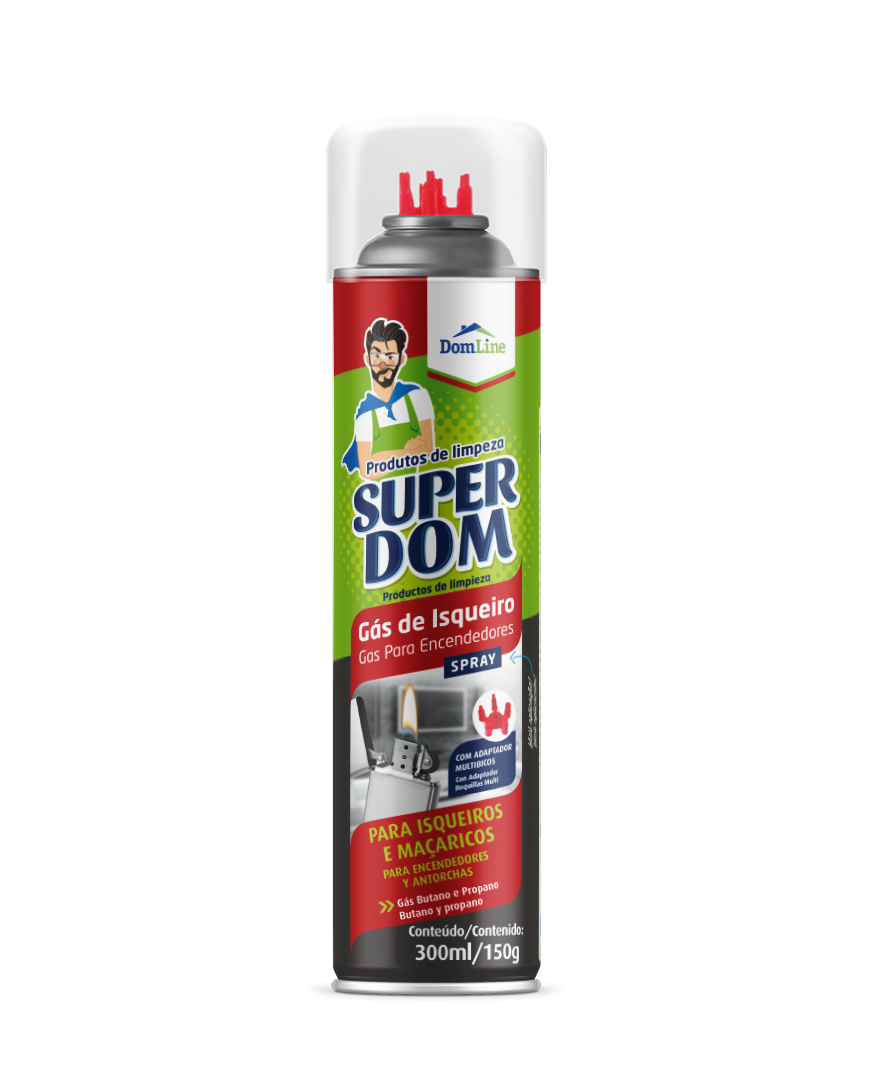 